В олимпиаде могут принимать участие учащиеся 10-11 классов учреждений общего среднего образования и выпускных курсов учреждений среднего специального образования.Участие в олимпиаде на безвозмездной основе.Победители олимпиады награждаются дипломами.При условии поступления в ВГУ имени П.М. Машерова победители Олимпиады для абитуриентов ВГУ, проведённой в год приёма, имеют преимущественное право на зачислениепри равном общем количестве набранных баллов(согласно Порядку приема в ВГУ).Для участия в олимпиаде по творчеству необходимо иметь лист бумаги формата А3 (297х420), простые карандаши, ластик, кнопки(скотч).Для участия в олимпиаде нужно в срок до 22 апреля 2021 года подать заявку на электронный адрес:fdp.vsu@tut.byРегистрация участников олимпиады проводится при предъявлении паспорта.Адрес оргкомитета: . Витебск, проспект Московский, 33, кабинеты 122а, 122.Телефоны для справок: (80212) 37 03 96; 37 96 49; +37533 317 95 09 (МТС). Сайт университета: vsu.by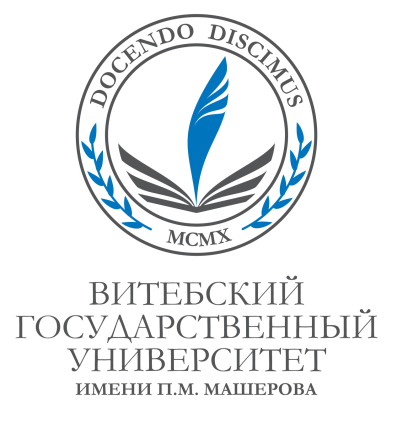 24 апреля 2021 годаОЛИМПИАДА ДЛЯ АБИТУРИЕНТОВ ВГУНачало олимпиады – 11.00 Регистрации участников – с 10.30Олимпиада проводится в один тур по следующим предметам:ПредметСпециальность поступленияСпециальность поступленияРусский язык и литератураРусский язык и литература. Иностранный язык (китайский)Русский язык и литература. Иностранный язык (китайский)Белорусский язык и литератураБелорусская филология (литературно-редакционная деятельность)Белорусская филология (литературно-редакционная деятельность)Английский языкРомано-германская филология (английский язык и другой иностранный язык)Романо-германская филология (английский язык и другой иностранный язык)Английский языкЛингвистическое обеспечение межкультурных коммуникаций (внешнеэкономические связи)Управление информационными ресурсамиЛингвистическое обеспечение межкультурных коммуникаций (внешнеэкономические связи)Управление информационными ресурсамиНемецкий языкЛингвистическое обеспечение межкультурных коммуникаций (внешнеэкономические связи)Управление информационными ресурсамиЛингвистическое обеспечение межкультурных коммуникаций (внешнеэкономические связи)Управление информационными ресурсамиФранцузский языкЛингвистическое обеспечение межкультурных коммуникаций (внешнеэкономические связи)Управление информационными ресурсамиЛингвистическое обеспечение межкультурных коммуникаций (внешнеэкономические связи)Управление информационными ресурсамиМатематикаУправление информационными ресурсамиУправление информационными ресурсамиМатематикаПрикладная математика (научно-педагогическая деятельность)Прикладная информатика (программное обеспечение компьютерных систем)Прикладная информатика (веб-программирование и компьютерный дизайн)Программное обеспечение информационных технологийКомпьютерная безопасностьИнформационные системы и технологии (в здравоохранении)Прикладная математика (научно-педагогическая деятельность)Прикладная информатика (программное обеспечение компьютерных систем)Прикладная информатика (веб-программирование и компьютерный дизайн)Программное обеспечение информационных технологийКомпьютерная безопасностьИнформационные системы и технологии (в здравоохранении)ФизикаПрикладная математика (научно-педагогическая деятельность)Прикладная информатика (программное обеспечение компьютерных систем)Прикладная информатика (веб-программирование и компьютерный дизайн)Программное обеспечение информационных технологийКомпьютерная безопасностьИнформационные системы и технологии (в здравоохранении)Прикладная математика (научно-педагогическая деятельность)Прикладная информатика (программное обеспечение компьютерных систем)Прикладная информатика (веб-программирование и компьютерный дизайн)Программное обеспечение информационных технологийКомпьютерная безопасностьИнформационные системы и технологии (в здравоохранении)ИсторияИстория и обществоведческие дисциплиныМузейное дело и охрана историко-культурного наследия (культурное наследие и туризм)История и обществоведческие дисциплиныМузейное дело и охрана историко-культурного наследия (культурное наследие и туризм)ОбществоведениеПравоведениеМеждународное правоПравоведениеМеждународное правоОбщая теория права.Гражданское право (общая и особенная часть)Правоведение (заочная сокращенная форма обучения)Правоведение (заочная сокращенная форма обучения)ПедагогикаНачальное образование (заочная сокращенная форма обучения)Дошкольное образование (заочная сокращенная форма обучения)Начальное образование (заочная сокращенная форма обучения)Дошкольное образование (заочная сокращенная форма обучения)БиологияНачальное образование.  Дошкольное образование.  ОлигофренопедагогикаПсихология. Социальная работа (социально-психологическая деятельность)Физическая культураБиология и химия.  БиоэкологияНачальное образование.  Дошкольное образование.  ОлигофренопедагогикаПсихология. Социальная работа (социально-психологическая деятельность)Физическая культураБиология и химия.  БиоэкологияХимияБиология и химия. БиоэкологияБиология и химия. БиоэкологияГеографияГеография (научно-педагогическая деятельность)География (научно-педагогическая деятельность)Творчество (рисунок натюрморта)Изобразительное искусство, черчение и народные художественные промыслыДизайн (предметно-пространственной среды)  Декоративно-прикладное искусство (изделия из керамики)  (изделия из дерева)Изобразительное искусство и компьютерная графикаИзобразительное искусство, черчение и народные художественные промыслыДизайн (предметно-пространственной среды)  Декоративно-прикладное искусство (изделия из керамики)  (изделия из дерева)Изобразительное искусство и компьютерная графика